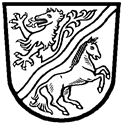 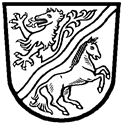 ElternbriefJugendsozialarbeit an Schulenim Landkreis Rottal-InnSehr geehrte Eltern und Personensorgeberechtigte,Jugendsozialarbeit an Schulen, kurz JaS genannt, ist ein freiwilliges, kostenfreies Angebot der Jugendhilfe, das der Schweigepflicht unterliegt. Mein Name ist Anja Entholzner und ich bin für die Grundschule Arnstorf und seit diesem Jahr für die Nebenstelle Grundschule Malgersdorf zuständig.Als Jugendsozialarbeiterin bin ich direkte Ansprechpartnerin für Schüler*innen, Eltern sowie für Lehrkräfte vor Ort. Die Jugendsozialarbeit versteht sich als Bindeglied zwischen Schule und Elternhaus. Angebote der Jugendsozialarbeit an Schulen sind:Beratung bei: Alltagsproblemen, Mobbing, Schulängsten, Konflikten, Integrations-schwierigkeiten, belastenden Lebensphasen (Trennung/Scheidung, Probleme in der Persönlichkeitsentwicklung…)individuelle auf den Einzelfall zugeschnittene HilfenEnge Zusammenarbeit mit Elternhaus und SchuleOrganisation von Gruppen- und Projektarbeiten, z.B. Planung und Durchführung von Trainingskursen zur Stärkung sozialer KompetenzenVermittlungen von weiteren Hilfen und Unterstützung der Eltern bei Kontakten zu Behörden und regionalen BeratungsstellenIn der aktuellen Situation haben auch wir unser Angebot und unsere Beratung an die aktuellen Hygieneregeln angepasst, um den größtmöglichen Schutz der Schüler*innen, Eltern und Lehrer*innen sicher zu stellen.
Sollten Sie als Eltern oder Personensorgeberechtigte weitere Fragen haben, können Sie mich gerne zu den unten genannten Zeiten erreichen.Hinweise zum Datenschutz können Sie in dem beiliegenden Infoblatt „Information zum Datenschutz“ und auf der Homepage des Landratsamts Rottal-Inn www.rottal-inn.de unter Bürgerservice/Jugend & Familie/Jugendsozialarbeit an Schulen entnehmen. Die personenbezogenen Daten von Ihnen und Ihrem Kind werden benötigt, um Sie und Ihr Kind umfassend beraten zu können und bei Bedarf weitergehende Unterstützung zu vermitteln.Sollten Sie als Personensorgeberechtigte mit der Weitergabe von Daten im Rahmen des Austauschs über alltägliche Vorkommnisse nicht einverstanden sein, so können Sie dieser schriftlich widersprechen. 
Für weitere Fragen stehe ich Ihnen gerne zur Verfügung.Mit freundlichen Grüßen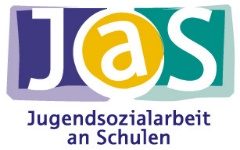 Anja Entholzner Sie erreichen mich:Mo., Mi. & Do. von 08:30-12:30 UhrUm Terminvereinbarung wird gebeten.Beratungsgespräche sind auch außerhalb der Bürozeiten möglich.Telefon: 08723/978016Um Terminvereinbarung wird gebeten.Beratungsgespräche sind auch außerhalb der Bürozeiten möglich.E-Mail: anja.entholzner@rottal-inn.deUm Terminvereinbarung wird gebeten.Beratungsgespräche sind auch außerhalb der Bürozeiten möglich.